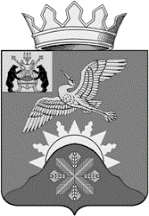 Российская ФедерацияНовгородская областьАДМИНИСТРАЦИЯ БАТЕЦКОГО МУНИЦИПАЛЬНОГО РАЙОНАПОСТАНОВЛЕНИЕот 17.07.2023 № 429п. БатецкийВ соответствии с Федеральным законом от 12 февраля 1998 года                       № 28-ФЗ «О гражданской обороне», постановлением Правительства Российской Федерации от 26 ноября 2007 года № 804 «Об утверждении Положения о гражданской обороне в Российской Федерации», в целях осуществления мер по созданию и поддержанию в постоянной готовности к применению по предназначению сил гражданской обороны, обеспечению мероприятий и действий по защите населения от опасностей, возникающих при военных конфликтах или вследствие этих конфликтов, а также при чрезвычайных ситуациях природного и техногенного характера, Администрация Батецкого муниципального района постановляет:1. Утвердить прилагаемое Положение о создании сил гражданской обороны и поддержании их в готовности к действиям на территории Батецкого муниципального района.2. Контроль за выполнением постановления  оставляю за собой.3. Опубликовать настоящее постановление в муниципальной газете «Батецкий вестник» и разместить на официальном сайте Администрации Батецкого муниципального района в информационно-телекоммуникационной сети «Интернет».Глава района                                              В.Н. Иванов ат№56п                                                                                        УТВЕРЖДЕНО                                                                         постановлением Администрации                                                                         Батецкого муниципального района                                                                          от 17.07.2023 № 429Положениео создании сил гражданской обороны и поддержании их в готовности к действиям на территории Батецкого муниципального района1. Общие положения1.1. Настоящее Положение о силах гражданской обороны Батецкого муниципального района разработано в соответствии с Федеральным законом от 12 февраля 1998 года № 28-ФЗ «О гражданской обороне», постановлением Правительства Российской Федерации от 26 ноября 2007 года № 804 «Об утверждении Положения о гражданской обороне в Российской Федерации», областным законом от 26.05.2017 №111-ОЗ «О гражданской обороне Новгородской области» и определяет основы создания, поддержания в готовности и применения сил гражданской обороны на территории Батецкого муниципального района.2. Силы гражданской обороны Батецкого муниципального района2.1. К силам гражданской обороны муниципального района (далее - силы ГО) относятся:- подразделения Государственной противопожарной службы;- профессиональные аварийно-спасательные службы, профессиональные аварийно-спасательные формирования (далее - профессиональные АСС и АСФ);- нештатные аварийно-спасательные формирования (далее - НАСФ);- нештатные формирования по обеспечению выполнения мероприятий по гражданской обороне (далее - НФГО).2.2. Администрация Батецкого муниципального района в целях обеспечения постоянной готовности сил ГО планирует и осуществляет следующие основные мероприятия:- подготовка сил ГО к действиям, проведение учений и тренировок по ГО;- разработка и корректировка плана ГО; - определение порядка взаимодействия и привлечения сил ГО, а также всестороннее обеспечение их действий.3. Основные задачи сил ГООсновными задачами сил ГО являются:3.1. Для подразделений Государственной противопожарной службы:- организация и осуществление профилактики пожаров;- спасение людей и имущества при пожарах, оказание первой помощи;- организация и осуществление тушения пожаров и проведения аварийно-спасательных работ;3.2. Для профессиональных АСС и АСФ:- поддержание органов управления, сил и средств в постоянной готовности к выдвижению в зоны чрезвычайных ситуаций природного и техногенного характера (далее – ЧС) и проведению работ по ликвидации ЧС;- осуществление контроля за готовностью обслуживаемых объектов и территорий к проведению на них работ по ликвидации ЧС;- проведение аварийно-спасательных и других неотложных работ на обслуживаемых объектах или территориях.3.3. Для НАСФ:- участие в проведении аварийно-спасательных работ и первоочередном жизнеобеспечении населения, пострадавшего при военных конфликтах или вследствие этих конфликтов, а также в ЧС; - участие в чрезвычайных ситуациях, а также в борьбе с пожарами; - обнаружение и обозначение районов, подвергшихся радиоактивному, химическому, биологическому (бактериологическому) и иному заражению (загрязнению); - санитарная обработка населения, специальная обработка техники, зданий и обеззараживание территорий; - участие в восстановлении функционирования объектов жизнеобеспечения населения; - обеспечение мероприятий ГО по вопросам восстановления и поддержания порядка, связи и оповещения, защиты животных и растений, медицинского и автотранспортного обеспечения. 3.4. Для НФГО:- обеспечение выполнения мероприятий местного уровня по ГО;- поддержание сил и средств в постоянной готовности к обеспечению выполнения мероприятий по ГО и проведение не связанных с угрозой жизни и здоровью неотложных работ при ликвидации ЧС;- обеспечение действий аварийно-спасательных формирований при выполнении ими аварийно-спасательных и других неотложных работ;- участие в первоочередном жизнеобеспечении пострадавшего населения.3.5. Для спасательных служб, которые создаются по решению органов исполнительной власти Новгородской области, органов местного самоуправления Новгородской области и организаций Новгородской области на основании расчета объема и характера задач, выполняемых в соответствии с планами гражданской обороны и защиты населения:- выполнение специальных действий в области гражданской обороны;- оповещение населения об опасностях, возникающих при военных конфликтах или вследствие этих конфликтов, а также при чрезвычайных ситуациях природного и техногенного характера;- обеспечение выдачи населению средств индивидуальной защиты;- проведение мероприятий по световой маскировке и другим видам маскировки;- обеспечение проведения аварийно-спасательных и других неотложных работ в случае возникновения опасностей для населения при военных конфликтах или вследствие этих конфликтов, а также при чрезвычайных ситуациях природного и техногенного характера;- первоочередное жизнеобеспечение населения, пострадавшего при военных конфликтах или вследствие этих конфликтов, а также при чрезвычайных ситуациях природного и техногенного характера;- борьба с пожарами, возникшими при военных конфликтах или вследствие этих конфликтов;- обнаружение и обозначение районов, подвергшихся радиоактивному, химическому, биологическому или иному заражению;- санитарная обработка населения, обеззараживание зданий и сооружений, специальная обработка техники и территорий;- восстановление и поддержание порядка в районах, пострадавших при военных конфликтах или вследствие этих конфликтов, а также при чрезвычайных ситуациях природного и техногенного характера;- срочное восстановление функционирования необходимых коммунальных служб в военное время;- срочное захоронение трупов в военное время;- иные специальные действия в целях выполнения основных задач в области гражданской обороны.4. Порядок создания и деятельности сил ГО4.1. Силы ГО создаются Администрацией Батецкого муниципального района и организациями на соответствующих территориях в соответствии с законодательством Российской Федерации.4.2. Профессиональные АСС и АСФ в интересах выполнения мероприятий местного уровня по ГО создаются по решению Администрации Батецкого муниципального района, если иное не предусмотрено законодательством Российской Федерации.Профессиональные АСС и АСФ организаций создаются решением руководителей организаций, занимающихся одним или несколькими видами деятельности, при осуществлении которых законодательством Российской Федерации предусмотрено обязательное наличие у организаций собственных АСФ;4.3. НАСФ создаются и поддерживаются в состоянии готовности организациями, эксплуатирующими опасные производственные объекты I и II классов опасности, а также организациями, эксплуатирующими опасные производственные объекты III класса опасности, отнесенными в установленном порядке к категориям по ГО.Состав, структура и оснащение НАСФ определяются руководителями этих организаций по согласованию с Главным управлением МЧС России по Новгородской области.Организации создают НАСФ из числа своих работников и поддерживают их в состоянии готовности в соответствии с Федеральным законом от                         12 февраля 1998 года № 28-ФЗ «О гражданской обороне» и «Порядком создания НАСФ», утвержденным приказом МЧС России от 23 декабря 2005 года № 999.Администрация Батецкого муниципального района вправе создавать, содержать и организовывать деятельность НАСФ для выполнения задач ГО на своей территории в соответствии с «Планом ГО и защиты населения Батецкого муниципального района» (далее – План ГО) и «Планом действий по предупреждению и ликвидации чрезвычайных ситуаций природного и техногенного характера» (далее – План ЧС).Организации, создающие НАСФ:- разрабатывают структуру и табели оснащения НАСФ специальными техникой, оборудованием, снаряжением, инструментами и материалами;- укомплектовывают НАСФ личным составом, оснащают их специальными техникой, оборудованием, снаряжением, инструментами и материалами, в том числе за счет существующих аварийно-восстановительных, медицинских и других подразделений;- осуществляют подготовку и руководство деятельностью НАСФ;- осуществляют всестороннее обеспечение применения НАСФ;- осуществляют планирование и применение НАСФ;- поддерживают НАСФ в состоянии готовности к выполнению задач по предназначению. 4.4. НФГО создаются организациями, отнесенными в установленном порядке к категориям по ГО.Состав, структура и оснащение НФГО определяются руководителями организаций исходя из имеющихся задач в области ГО.НФГО создаются из числа работников организаций в соответствии с Федеральным законом от 12 февраля 1998 года № 28-ФЗ «О гражданской обороне» и «Типовым порядком создания НФГО», утвержденным приказом МЧС России от 18 декабря 2014 года № 701.Организует деятельность НФГО на своей территории в соответствии с Планом ГО и Планом ЧС.4.5. Силы ГО привлекаются для ликвидации чрезвычайных ситуаций и решения задач в области ГО в соответствии с Планом ГО по решению Главы администрации - руководителя ГО Батецкого муниципального района, в организациях - по решению руководителей ГО этих организаций в соответствии с планами ГО организаций. 4.6. Подготовка личного состава сил ГО осуществляются в соответствии с организационно-методическими указаниями МЧС России по подготовке органов управления, сил ГО и единой государственной системы предупреждения и ликвидации ЧС, а также по подготовке населения Российской Федерации в области ГО, защиты от ЧС, обеспечения пожарной безопасности и безопасности людей на водных объектах, методическими документами МЧС России и Правительства Новгородской области.5. Обеспечение деятельности сил ГО.5.1. Финансирование деятельности сил ГО осуществляется за счёт средств Батецкого муниципального района, в организациях - за счёт средств организаций. 5.2. Накопление, хранение и использование запасов материально-технических, продовольственных, медицинских и иных средств, предназначенных для оснащения профессиональных АСС и АСФ, НАСФ и НФГО, а также материально-техническое обеспечение мероприятий по созданию, оснащению, подготовке и применению этих формирований осуществляется в порядке, установленном Федеральным законом от 12 февраля 1998 года №28-ФЗ «О гражданской обороне» и постановлением Правительства Российской Федерации от 27 апреля 2000 года №379 «О накоплении, хранении и использовании в целях гражданской обороны запасов материально-технических, продовольственных, медицинских и иных средств», в номенклатуре и объёмах согласно нормам оснащения (табелизации) в соответствии с «Порядком создания НАСФ», утвержденным приказом МЧС России от 23 декабря 2005 года № 999, «Типовым порядком создания НФГО», утвержденным приказом МЧС России от 18 декабря 2014 года № 701 и иными нормативными правовыми актами в области ГО.5.3. Обеспечение созданных сил ГО техникой, оборудованием, снаряжением, инструментами и материалами осуществляется заблаговременно за счёт техники и имущества, имеющихся в организациях для обеспечения их повседневной производственной деятельности.                                                                                                Приложение                                                                         к постановлению Администрации                                                                         Батецкого муниципального района                                                                          от 17.07.2023 № 429Перечень организаций,создающих силы гражданской обороны Батецкого муниципального района и поддержании их в состоянии постоянной готовности_____________________________№ п/пНаименование организацийНаименование создаваемых сил гражданской обороны1ГОБУЗ «Новгородская ЦРБ»,ГОБУЗ «Новгородская станция скорой медицинской помощи»Медицинская спасательная служба2Муниципальное казенное учреждение «Транспортно-хозяйственное предприятие»Дорожно-транспортная спасательная служба3Единая дежурно-диспетчерская служба Батецкого муниципального районаСпасательная служба оповещения и связи4Муниципальное унитарное предприятие    «Управляющая компания»Коммунально-техническая спасательная служба5Батецкий участок Шимского РЭС ПО «Ильменские сети» Новгородского филиала ПАО «Межрегиональная распределительная сетевая компания Северо-Запада» Спасательная служба энергетики и светомаскировки6Администрация Батецкого муниципального районаСпасательная служба первоочередного жизнеобеспечения пострадавшего населения7Областное бюджетное учреждение «Батецкая ветеринарная станция»Спасательная служба защиты сельскохозяйственных животных и растений845-я ПЧ 10 отряда ППС Новгородской областиПожарно-спасательная служба9Отделение полиции по Батецкому району МО МВД России «Новгородский»Спасательная служба охраны общественного порядка